Rhealyn Objective: Seeking a long term employment in an organization, which will require me to utilize my skills, abilities and experience to ensure company success.Work Experience:Receptionist cum CashierJuly 18, 2014 – Present (2 years Contract)Golden Dragon Restaurant – SFC Group of CompanyOud Metha, DubaiReceiving and assisting the guest.Present bills and process cash, credit and debit payments for walk in and dine-in guest.Handling telephone calls and assisting the customer’s needs.Ensure guest satisfaction and report any problems to managers.Maintain accurate guest charge accounts.Filing and encoding all documents and invoices.Presenting menus, make recommendations and answer’s questions regarding F&B items.Ensure that the reception area is clean and properly set throughout the shift. Purchasing OfficerFebruary 2009 – March 2014SIM Computer Sales Inc. (Total IT and Solution Provider)Makati City, PhilippinesReviewing, analyzing technical specifications and select the most appropriate methodsSource, select and negotiate for the best purchase package in terms of price, terms, delivery and service with suppliersSource of new parts and suppliers when the need arisesAssist in managing and following up ordersCoordinate with suppliers to ensure on-time deliveryHandling and monitoring of claims to vendors for defectives, shortage and missing partsMaintain complete updated purchasing records/data and pricing in the systemProvides required written authorizations and documents to suppliersPrioritizing task to be able to submit the BID on timeSkills:Proficiency in windows-based application (e.g  Power  Point, Excel, Word and Outlook) and internet application. Manage time effectively, prioritizing task and able to work on deadlines. Good communication and listening skills and can work under pressure.Achievements:Employee of the Year 2013SIM Computer Sales IncMetropolitan Ave., Makati City PhilippinesEducation:Tertiary Level:				             Bachelor of Science in Nursing						Olivarez CollegeSucat Road, Paranaque City Philippines2007Secondary Level:				Malate Catholic School						San Andres St. Malate, Manila Philippines						1993-2003Personal Data:Date of Birth:					February 8, 1987Civil Status:					SingleNationality:					FilipinoReligion:					CatholicLanguage Spoken:				Tagalog and EnglishJob Seeker First Name / CV No: 1716978Click to send CV No & get contact details of candidate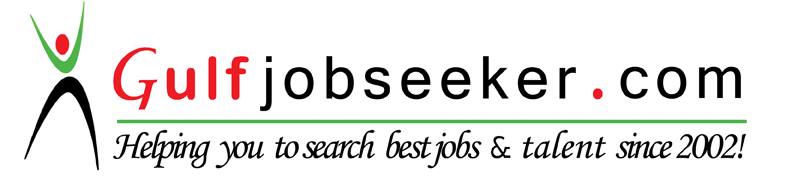 